Конспект  открытого физкультурного занятия в младшей группе «Весенние лужицы»ст. БуденновскаяИнструктор физической культуры: Зайкова И.В.22.05.2014гЦель: воспитание у детей интереса к занятиям физической культурой.Задачи:- Учить детей сохранять равновесие при ходьбе по ограниченной поверхности;- Способствовать укреплению  связочно – мышечного аппарата голени и стоп;-  Принимать активное участие в подвижных играх;- Формировать положительный настрой на занятия физической культурой.Пособия:Большая ткань голубого или синего цвета («лужа»), «дощечки» из крупного строителя, бумажный «комар» на леске, привязанный к рейке,руль бумажный.Ход занятия:I	часть.    Физ.инструктор: Ребята, скажите какое сейчас время года? (Весна). Правильно, весеннее солнышко все больше припекает, нас в зал зазывает. А весной часто бывают дожди? Правильно, появляются маленькие лужицы и большие лужи. Ой, посмотрите, какая большая лужа разлилась перед нами (в центре зала «лужа» -  голубая  ткань).Давайте осторожно пройдем вокруг лужи, не вступая в нее (ходьба в колонне по одному по кругу), а теперь побежали.       -     2 раза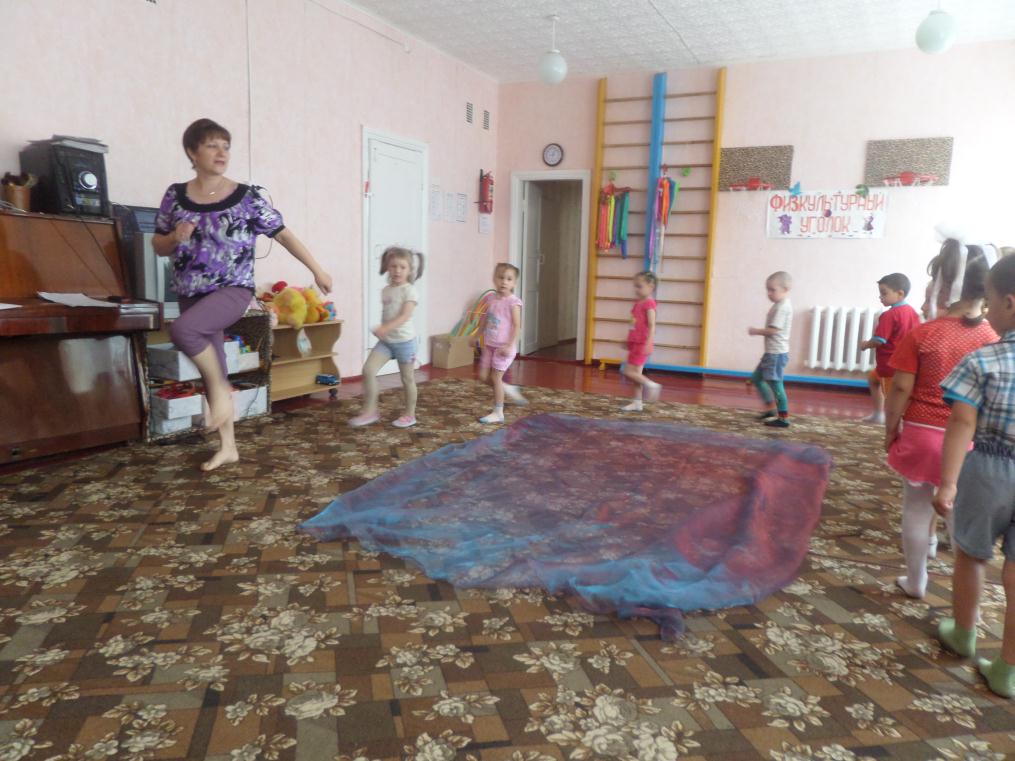  Хорошо. Остановились.II	часть.   Общеразвивающие упражнения1.   Ребята, давайте потянемся все вверх, к солнышку протянем ладошки. Попросим  побыстрее  высушить лужу (потягивание на носочках, руки вверх). Опустим ручки, а потом потянемся еще.           (6 раз)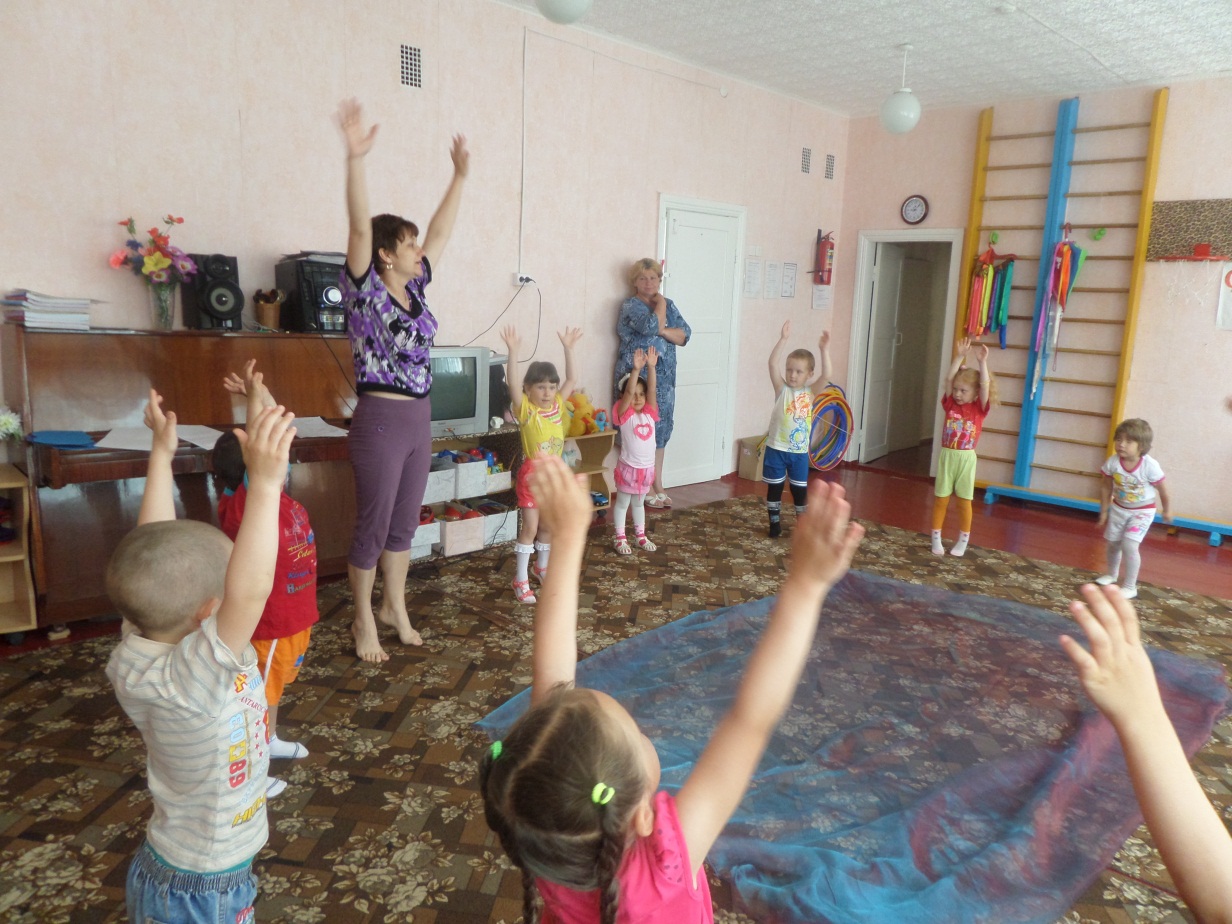 2.     А сейчас, давайте покажем, какая широкая лужа у нас. Разведем руки в стороны широко-широко. Молодцы. Солнышко высушит лужу и она станет узенькой-узенькой, сведем ладошки вместе. (6 раз)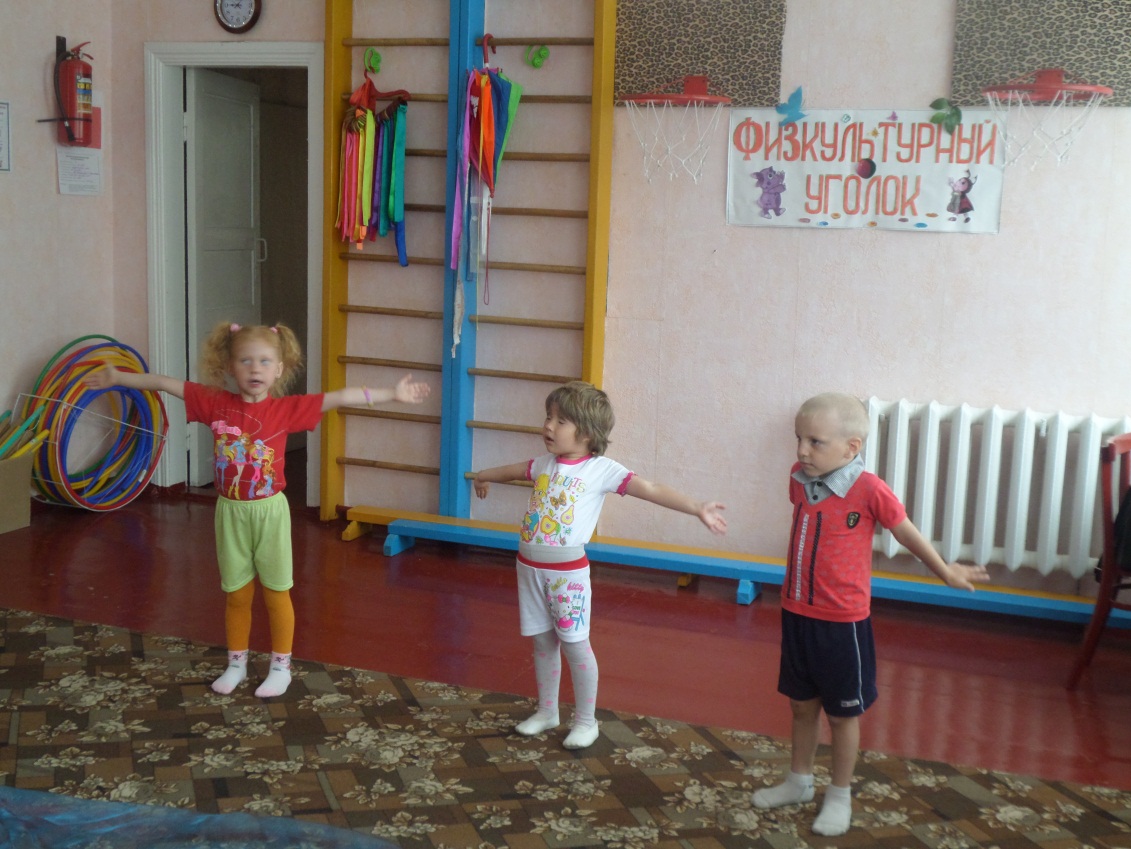 3.     Ребята, попробуем заглянуть в лужу. Подойдем к краю, наклонимся, посмотрим. Ой, в луже солнышко играет, выпрямимся, закроем глазки, пусть отдохнут от яркого света. Еще заглянем в лужу (6 раз) 4.     А сейчас, ребята, мы поиграем с водичкой. Присели, опустили в лужу указательный пальчик. Ой, холодная вода. Встали, погрели пальчик в ладошке. Еще раз присели – большой пальчик опустили в лужу. Встали, погрели пальчик. Опять сели, самый маленький пальчик – мизинчик опустим в лужу. Встанем и согреем его. А теперь потрем ладошки, согреем все пальчики. Не будем больше опускать ручки в лужу, вода очень холодная, можно настудиться.5.   Ребята  давайте погреемся с вами и весело попрыгаем. (2 раза)Основные виды движений.Физ.инструктор: Ребята, мы положим в лужу дощечки и попробуем перейти через нее так, чтобы не намочить ножки ,а назад будем возвращаться через болото. (ходьба по ограниченной площади поверхности, поточным методом , прыжки через лужицы)  Очень хорошо!      2 раза  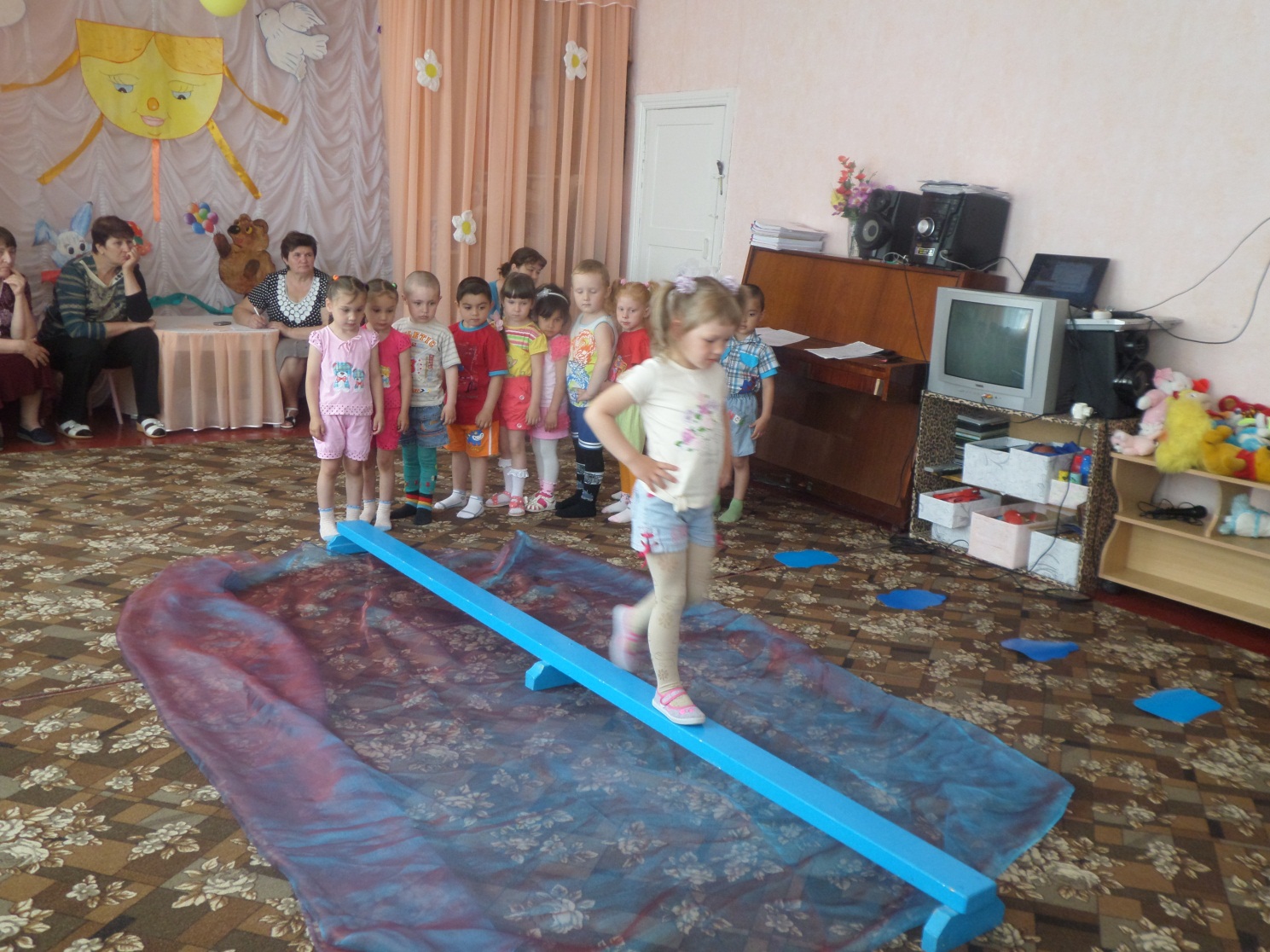 Как пригревает солнышко. Давайте превратимся с вами в солнечные лучики и попробуем высушить нашу лужу своими теплыми ладошками (дети вместе с воспитателем дружно складывают или скатывают ткань – «лужу»). Отлично мы с вами поработали, помогли солнышку, лужа пропала.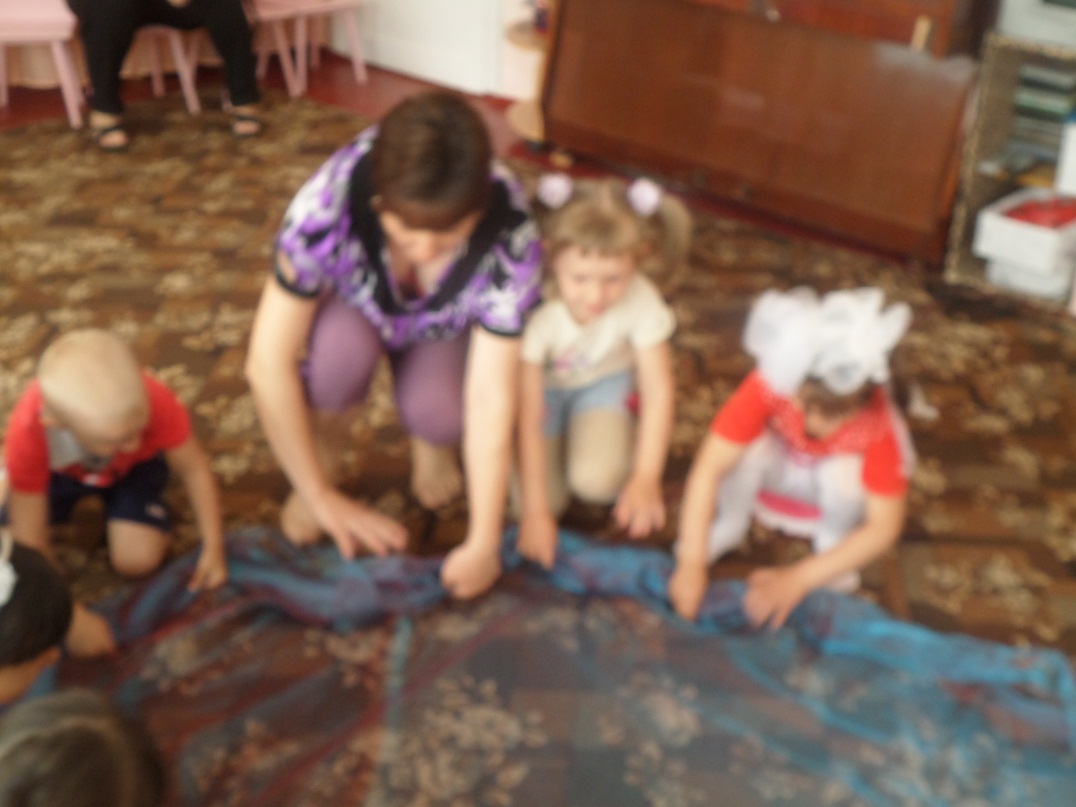  На улице стало совсем тепло, и, слышите писк, самый смелый комар прилетел к нам. Он хочет с вами поиграть. Комар будет летать, а вы его будете ловить (игровое упражнение «Поймай комара» - прыжки).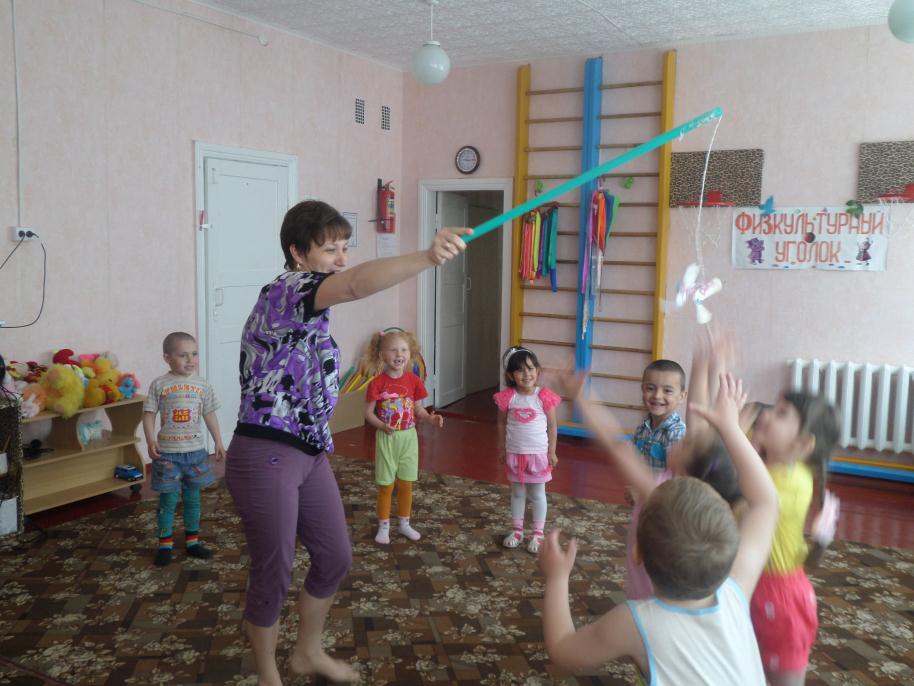 Ребята, сейчас мы с вами поиграем. Вы будете птичками  которые летали над лужицей. А я буду автомобилем, который разгонял птичек.Подвижная игра :«Птички и автомобиль»  (птички летают, клюют, прыгают  на месте и летают врассыпную).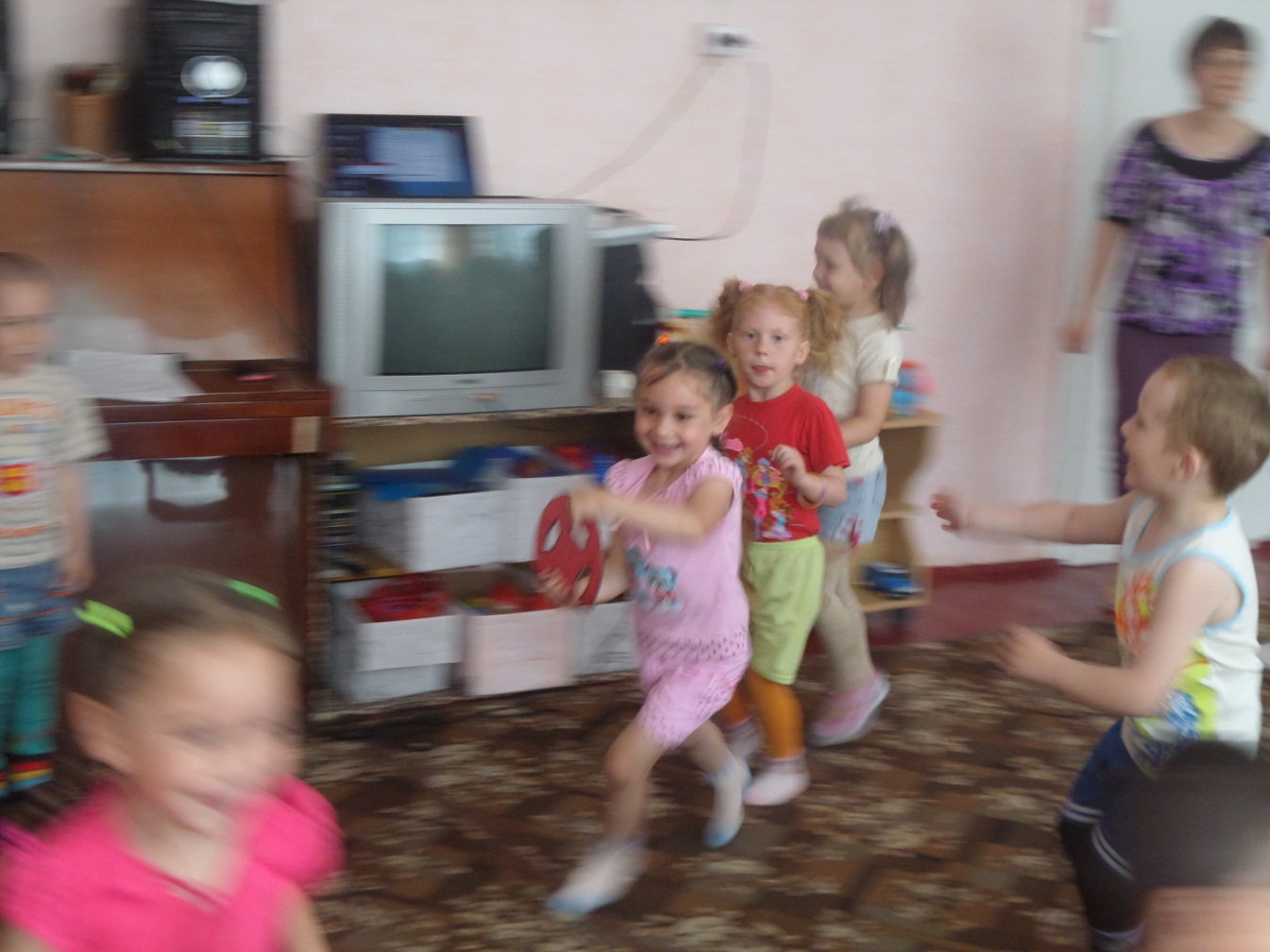 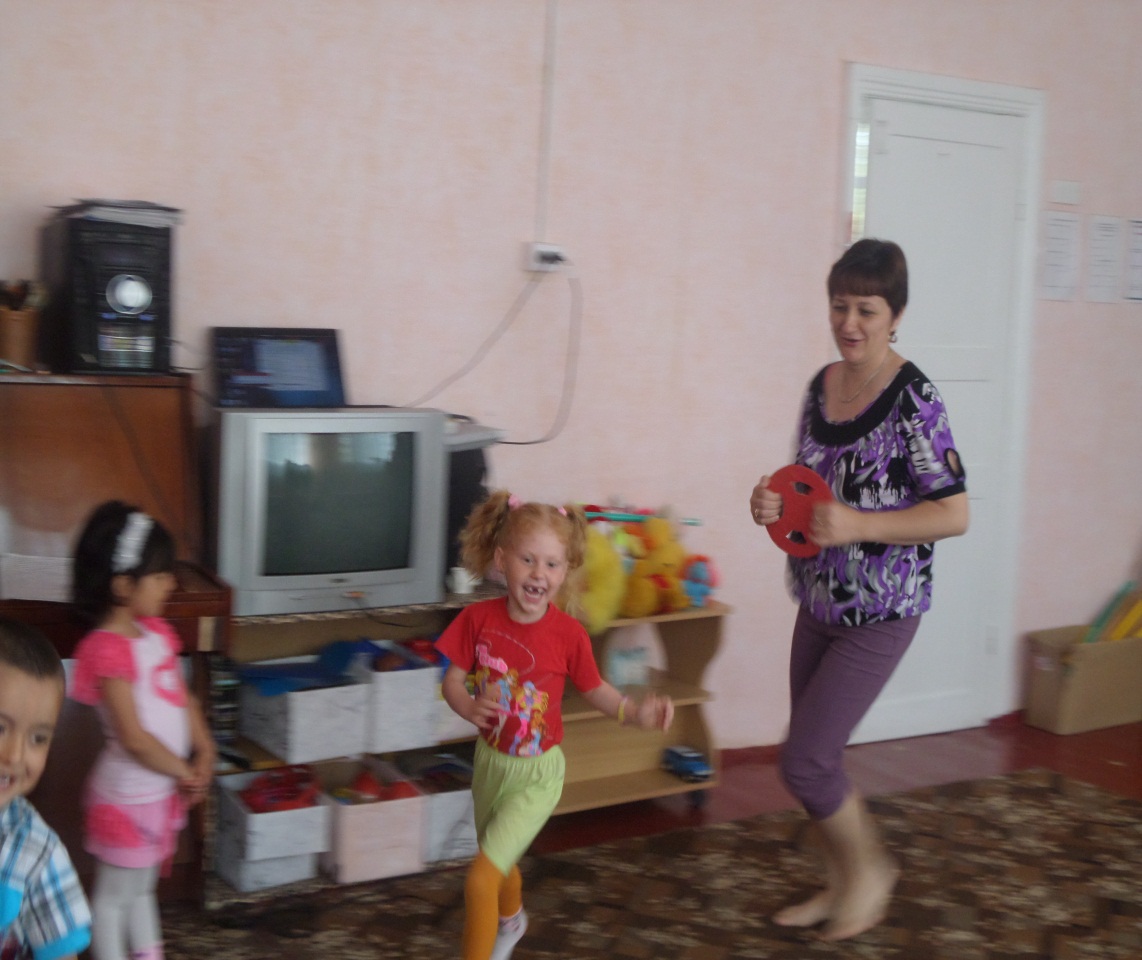 Хорошо мы поиграли?  Вам понравилось, ребята?  Кому понравилось, похлопайте в ладошки. Ах, как приятно слышать ваши аплодисменты. Вы хотите приходить в зал и играть в разные игры? Хорошо, мы придем с вами в зал опять.III часть. Ребята давайте отдохнём спокойно полежим , закроем глазки  (релаксация), а теперь встали и  пойдем гулять, свежим воздухом дышать, солнышком личики пригревать  (дети под музыку проходят по кругу и уходят из зала)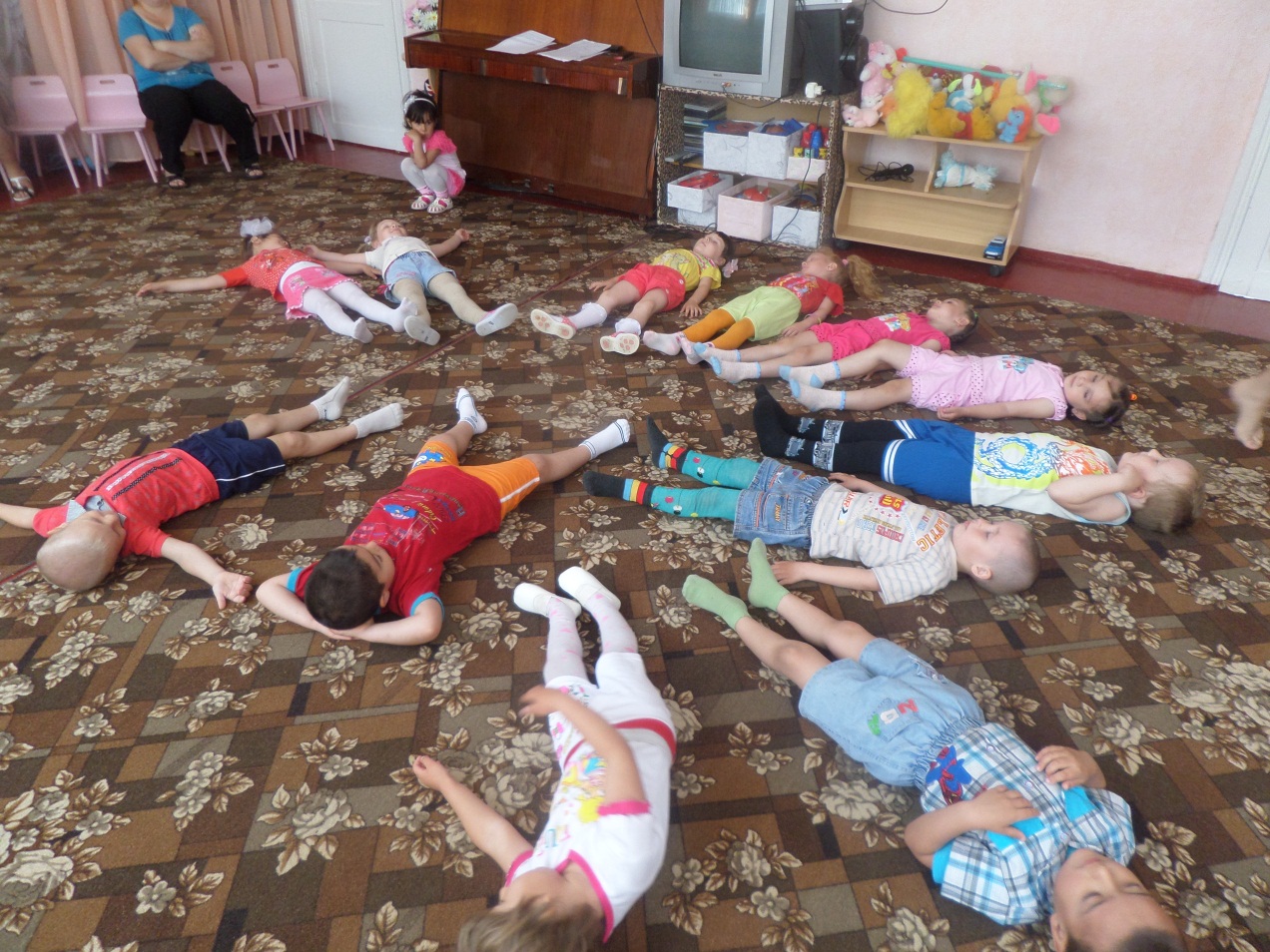 